Søtpotetfries 1 stor søtpotet 1 ss Maizena 3 ss Olje Salt og pepper (ca 5 runder med salt- og pepperkvern) Del søtpoteta i 2 og skrell den med ein kniv. Kutt søtpoteta i stavar (som litt tjukke pommes frites) Legg bitane i kaldt vatn i ca 10 min. Hell av vatnet og legg bitane på eit reint kjøkkenhandkle. Tørk potetbitane godt. Ha dei tørre potetbitane i ein plastpose. Tilsett maizena i posen og rist godt. Tilsett olje, salt og pepper i posen. Bland godt. Hell blandinga over i ei bakepapirkledd langpanne. Steik på 200 gr i ca 20 min. Vend gjerne bitane etter halve tida. 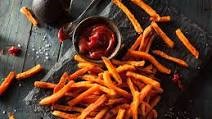 